RE: Objednávka č.20220153Doručená pošta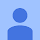 Dobrý den,

akceptujeme Vaši objednávku.

S pozdravem,


Zákaznické objednávky/fakturace

+420 
@biovendor.cz; objednavky@biovendor.cz, fakturace@biovendor.cz


BioVendor - Laboratorní medicína a.s.




www.biovendor.cz9:00 (před 11 minutami)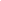 